CONTINUING EDUCATIONFailure to complete biennial continuing education requirements may result in your license expiring and additional fees will be assessed. For auditing purposes, every veterinarian shall maintain records of continuing education hours for at least 5 years from the date the certification statement signed. The board may audit for compliance by requiring a veterinarian to submit evidence of compliance to the board for the biennium immediately preceding the biennium in which the audit is performed. Veterinarian education requirements are found in Wis. Admin. Code Chapter VE 10.VETERINARIANS HOLDING FACULTY LICENSE I completed 30 hours of continuing education during this biennium, as required under Wis. Admin. Code. VE 10.02(1).AFFIDAVIT OF LICENSE HOLDERI declare that I am the person referred to on this form and that my attestation is true in every respect. I understand that failure to provide requested information, making any materially false statement and/or giving any materially false information in connection with this form may result in a revocation, suspension or limitation of my license; or any combination thereof; or such other penalties as may be provided by law.  By signing below, I am signifying that I have read the above statements and understand the obligation I have as a license holder to report any change, to the information I have provided, to the Veterinary Examining Board.VEB_28.docx 07/27/2017VEB_28.docx 07/27/2017VEB_28.docx 07/27/2017VEB_28.docx 07/27/2017VEB_28.docx 07/27/2017VEB_28.docx 07/27/2017VEB_28.docx 07/27/2017VEB_28.docx 07/27/2017VEB_28.docx 07/27/2017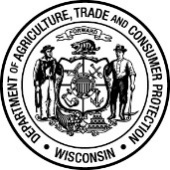 Wisconsin Department of Agriculture, Trade and Consumer ProtectionVeterinary Examining Board2811 Agriculture Drive, PO Box 8911, Madison, WI 53708-8911Phone: (608) 224-4353 Wisconsin Department of Agriculture, Trade and Consumer ProtectionVeterinary Examining Board2811 Agriculture Drive, PO Box 8911, Madison, WI 53708-8911Phone: (608) 224-4353 Wisconsin Department of Agriculture, Trade and Consumer ProtectionVeterinary Examining Board2811 Agriculture Drive, PO Box 8911, Madison, WI 53708-8911Phone: (608) 224-4353 Wisconsin Department of Agriculture, Trade and Consumer ProtectionVeterinary Examining Board2811 Agriculture Drive, PO Box 8911, Madison, WI 53708-8911Phone: (608) 224-4353 Wisconsin Department of Agriculture, Trade and Consumer ProtectionVeterinary Examining Board2811 Agriculture Drive, PO Box 8911, Madison, WI 53708-8911Phone: (608) 224-4353 Wisconsin Department of Agriculture, Trade and Consumer ProtectionVeterinary Examining Board2811 Agriculture Drive, PO Box 8911, Madison, WI 53708-8911Phone: (608) 224-4353 Wisconsin Department of Agriculture, Trade and Consumer ProtectionVeterinary Examining Board2811 Agriculture Drive, PO Box 8911, Madison, WI 53708-8911Phone: (608) 224-4353 Wisconsin Department of Agriculture, Trade and Consumer ProtectionVeterinary Examining Board2811 Agriculture Drive, PO Box 8911, Madison, WI 53708-8911Phone: (608) 224-4353 CONTINUING EDUCATION FULFILLMENT FOR FACULTY LICENSURECONTINUING EDUCATION FULFILLMENT FOR FACULTY LICENSURECONTINUING EDUCATION FULFILLMENT FOR FACULTY LICENSURECONTINUING EDUCATION FULFILLMENT FOR FACULTY LICENSURECONTINUING EDUCATION FULFILLMENT FOR FACULTY LICENSURECONTINUING EDUCATION FULFILLMENT FOR FACULTY LICENSURECONTINUING EDUCATION FULFILLMENT FOR FACULTY LICENSURECONTINUING EDUCATION FULFILLMENT FOR FACULTY LICENSURECONTINUING EDUCATION FULFILLMENT FOR FACULTY LICENSUREPLEASE TYPE OR PRINT IN INKPLEASE TYPE OR PRINT IN INKPLEASE TYPE OR PRINT IN INKPLEASE TYPE OR PRINT IN INKPLEASE TYPE OR PRINT IN INKPLEASE TYPE OR PRINT IN INKPLEASE TYPE OR PRINT IN INKPLEASE TYPE OR PRINT IN INKPLEASE TYPE OR PRINT IN INKLAST NAMELAST NAMEFIRST NAMEFIRST NAMEMIFORMER / MAIDEN NAME(S)FORMER / MAIDEN NAME(S)FORMER / MAIDEN NAME(S)FORMER / MAIDEN NAME(S)ADDRESS STREETADDRESS STREETADDRESS STREETCITYCITYCITYCITYSTATEZIPMAILING ADDRESS STREET (If different)MAILING ADDRESS STREET (If different)MAILING ADDRESS STREET (If different)CITYCITYCITYCITYSTATEZIPEMAILEMAILEMAILEMAILEMAILEMAILDAYTIME PHONE(   )     -     DAYTIME PHONE(   )     -     YEAR OF BIRTHCREDENTIAL NUMBER CREDENTIAL NUMBER CREDENTIAL NUMBER CREDENTIAL NUMBER CREDENTIAL NUMBER CREDENTIAL NUMBER CREDENTIAL NUMBER CREDENTIAL NUMBER CREDENTIAL NUMBER MAIL THIS FORM TO THE BOARD AT THE ADDRESS LISTED ABOVE. FORM IS DUE BY DECEMBER 31 OF EACH ODD NUMBERED YEAR. Signature:Date: 